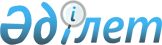 Шектеу іс-шараларын алып тастау және Келес ауданы Бірлік ауылдық округ әкімінің 2021 жылғы 06 сәуірдегі № 5 "Шектеу іс-шараларын белгілеу туралы" шешімінің күші жойылды деп тану туралыТүркістан облысы Келес ауданы Бірлік ауылдық округі әкімінің 2021 жылғы 1 шілдедегі № 12 шешiмi. Қазақстан Республикасының Әділет министрлігінде 2021 жылғы 9 шілдеде № 23435 болып тiркелдi
      "Қазақстан Республикасындағы жергілікті мемлекеттік басқару және өзін-өзі басқару туралы" Қазақстан Республикасының Заңының 35-бабының 2-тармағына, "Құқықтық актілер туралы" Қазақстан Республикасының Заңының 46-бабының 2-тармағына, "Ветеринария туралы" Қазақстан Республикасының Заңының 10-1-бабының 8) тармақшасына сәйкес және Келес ауданының бас мемлекеттік ветеринариялық-санитариялық инспекторының 2021 жылғы 01 маусымдағы № 08-02-03/160 ұсынысы негізінде ШЕШТІМ:
      1. Уақ малдың бруцеллез ошақтарын жою бойынша ветеринариялық іс-шаралар кешенінің жүргізілуіне байланысты Келес ауданы Бірлік ауылдық округі Бірлік елді мекенінің Ақорда көшесіндегі шектеу іс-шаралары алып тасталсын.
      2. Келес ауданы Бірлік ауылдық округ әкімінің 2021 жылғы 06 сәуірдегі № 5 "Келес ауданы Бірлік ауылдық округі Бірлік елді мекенінің Ақорда көшесінде шектеу іс-шараларын белгілеу туралы" (Нормативтік құқықтық актілерді мемлекеттік тіркеу тізілімінде № 6149 болып тіркелген) шешімінің күші жойылды деп танылсын.
      3. "Келес ауданы Бірлік ауылдық округ әкімінің аппараты" мемлекеттік мекемесі Қазақстан Республикасының заңнамасында белгіленген тәртіпте:
      1) осы шешімнің Қазақстан Республикасының Әділет министрлігінде тіркелуін қамтамасыз етсін;
      2) ресми жарияланғаннан кейін осы шешімнің Келес ауданы әкімдігінің интернет-ресурсына орналастыруын қамтамасыз етсін.
      4. Осы шешімнің орындалуын бақылауды өзіме қалдырамын.
      5. Осы шешім алғашқы ресми жарияланған күннен бастап қолданысқа енгізіледі.
					© 2012. Қазақстан Республикасы Әділет министрлігінің «Қазақстан Республикасының Заңнама және құқықтық ақпарат институты» ШЖҚ РМК
				
      Бірлік ауылдық округінің әкімі

О. Аристанбеков
